Ur. broj:  30/19 -OKGFMostar, 15. 10. 2019.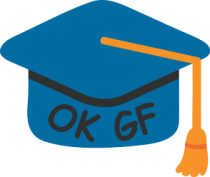 Izvješće o sastanku nastavnog osoblja u Vijećnici GF 15.10.2019. s Voditeljicom Ureda za osiguranje i unaprjeđenje kvalitete Sveučilišta u Mostaru Dnevni red sastanka:	Provođenje aktivnosti za nadolazeću reakreditaciju Sveučilišta u Mostaru i posjet Stručnog povjerenstva 22. i 23. listopada .Na sastanku za nastavno osoblje 15.10. 2019. U Vijećnici GF su analizirane aktivnosti koje se trebaju odraditi sve u cilju pripreme dokumentacije za predstojeću Reakreditaciju Sveučilišta u Mostaru. Pored nastavnika sa drugih sastavnica ,  nazočili ispred GF-a: doc.dr. Goran Šunjić, red. Prof.dr.sc. Mladen Glibić, mr.sc. Tatjana Džeba i asistent Marino Jurišić. Za našeg predstavnika za sastanak s stručnim povjerenstvom delegiran je doc.dr.sc. Goran Šunjić.			Predsjednica OKGF:____________________________mr.sc. Tatjana Džeba, dipl.ing.građ.